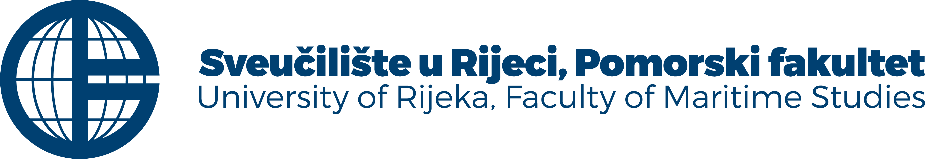 KNJIŽNICAwww.pfri.hr/knjiznicaE-mail: knjiznica@pfri.uniri.hrTel. 051 214-605INFORMACIJSKI ZAHTJEVTEMA:_________________________________________________________________________________________________________________________________________________KLJUČNE RIJEČI:______________________________________________________________KOLEGIJ:____________________________________________________________________PROFESOR / MENTOR:_________________________________________________________SVRHA:		a) seminarski rad			b) završni rad         c) diplomski radSTRANI JEZIK:		a) da (koji?)    ______________________________________________			b) neIme i prezime korisnika:____________________________e-mail: __________________________Telefon: _____________________			         Datum slanja rezultata pretraživanja:Datum: ______________________					______________________Rezultat pretraživanja: